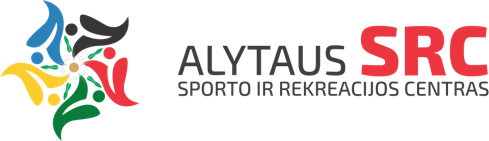 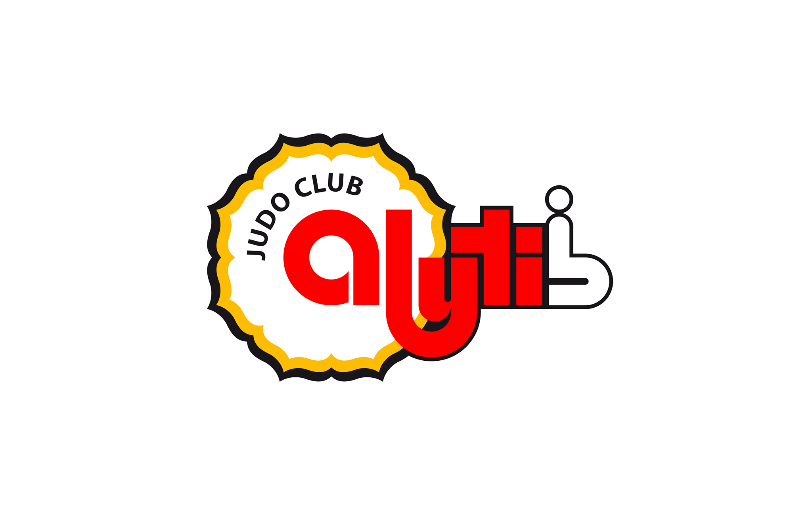 Vasaros dziudo stovykla AlytujeBirželio 29 – liepos 3 d.Tvirtina:Alytaus SRCDirektorius Tomas StupurisTvirtina:Alytaus SK „Alytis“Prezidentas Zenius VencevičiusVieta:Alytus, A. Matučio 14, dziudo salė.Treniruotės:Vaikų grupė: 9:30 ir 15:30Pagrindinė grupė 11:00 ir 17:00Organizatoriai:Alytaus sporto klubas „Alytis:
Tel: +37061206174; El.p. Zeniusv@gmail.comPartneriai: Lietuvos dziudo asociacijaTreneriai: Rokas Nenartavičius, Donatas Sabonis,Zenius VencevičiusStovyklos mokestis:1d – 5 €2,3,4 ir 5 d – 10 €Apgyvendinimas:
Maitinimas:10 € 
10 €Su geriausiais linkėjimais organizatoriai

P.S XXX dziudo stovykla „Daugai-2020“
2020.08.03-08
Su geriausiais linkėjimais organizatoriai

P.S XXX dziudo stovykla „Daugai-2020“
2020.08.03-08
